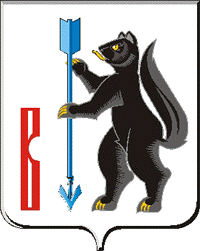 АДМИНИСТРАЦИЯГОРОДСКОГО ОКРУГА ВЕРХОТУРСКИЙП О С Т А Н О В Л Е Н И Еот 03.12.2012г. № 1449г. ВерхотурьеОб усилении мер пожарной безопасностипри проведении мероприятий, посвященных новогодним праздникам,  на объектах и в населенных пунктах  городского округа Верхотурский   	В соответствии с требованиями Федеральных законов: от 06 октября 2003 года № 131-ФЗ «Об общих принципах организации местного самоуправления в Российской Федерации», от 21 декабря 1994 года № 69-ФЗ «О пожарной безопасности», Закона Свердловской области от 15 июля 2005 года № 82-ОЗ «Об обеспечении пожарной безопасности на территории Свердловской области», постановление Правительства Свердловской области от 30 мая 2003 года № 333-ПП «О мерах по обеспечению общественного порядка и безопасности при проведении на территории Свердловской области мероприятий с массовым пребыванием людей», в целях реализации мер по предотвращению пожаров, спасению людей и имущества от пожаров на территории городского округа Верхотурский, руководствуясь статьей 26 Устава городского округа Верхотурский,ПОСТАНОВЛЯЮ:	1. 27 декабря 2012 года провести межведомственное совещание по подготовке к проведению мероприятий, посвященных новогодним праздникам, и принятию мер по обеспечению безопасного нахождения граждан в местах с массовым и круглосуточным пребыванием людей.	 2. Утвердить постоянно действующую комиссию для организации и проведения массовых мероприятий на территории городского округа Верхотурский (прилагается).	3. Утвердить реестр объектов с массовым и круглосуточным пребыванием людей, расположенных на территории городского округа Верхотурский (список прилагается).	4. В срок до 27 декабря 2012 года комиссии совместно с организаторами и представителями заинтересованных ведомств провести комиссионные обследования мест проведения массовых мероприятий, определить их соответствие на безопасность проведения мероприятий требованиям инженерно-технической и пожарной безопасности, антитеррористической укрепленности, организации надлежащей охраны общественного порядка.	5. Запретить применение пиротехнических изделий при проведении массовых мероприятий в период новогодних праздников внутри объектов и помещений в период новогодних праздников.	6. Запретить применение пиротехнических изделий в период новогодних праздников в частном жилом секторе, использовать гражданам пиротехнические изделия в местах, определенных настоящим постановлением (список прилагается).	7. Разрешить ограниченное применение пиротехнических изделий по заявлению организаторов проведения массовых мероприятий только при согласовании с органами ОНД по городскому округу Верхотурский, отделом полиции № 33 Межмуниципального отдела МВД России  «Красноуральский» и в местах, определенных настоящим постановлением. 	8. Начальникам территориальных управлений (по списку), начальнику Управления образования Головковой Т.В., начальнику Управления культуры и молодежной политики Гайнановой Н.А., руководителям всех форм собственности и организаторам проведения массовых мероприятий в новогодние праздники, в срок до 29 декабря 2012 года:	1) провести инвентаризацию всех объектов на соблюдение правил пожарной безопасности: наличие средств пожаротушения (огнетушителей, песка и т.д.), эвакуационных выходов;	2) назначить ответственных дежурных на все новогодние праздники;	3) при проведении новогодних праздников привлекать по согласованию сотрудников отдела полиции № 33 Межмуниципального отдела МВД России  «Красноуральский», 71 ОФПС ГУ МЧС России по Свердловской области.	9. В срок до 27 декабря 2012 года графики дежурств предоставить в Администрацию городского округа Верхотурский с указанием фамилии, имени, отчества, адресов нахождения и номеров телефонов (через отдел по делам ГО и ЧС Администрации городского округа Верхотурский).	10. Опубликовать настоящее постановление в газете «Верхотурская неделя» и разместить на официальном сайте Администрации городского округа Верхотурский.	11. Контроль  исполнения настоящего постановления оставляю за собой.Глава Администрации городского округа Верхотурский					           С.И. ЛобусовУТВЕРЖДЕНпостановлением Администрациигородского округа Верхотурскийот ___________2012 г. № ______«Об усилении мер пожарной безопасностипри проведении мероприятий, посвященных новогодним праздникам на объектах и в населенных пунктах  городского округа Верхотурский»СОСТАВ постоянно действующей комиссии для организации и проведения массовых мероприятий на территории городского округа ВерхотурскийУТВЕРЖДЕНпостановлением Администрации городского округа Верхотурскийот ____________2012 г. № _______«Об усилении мер пожарной безопасностипри проведении мероприятий, посвященных новогодним праздникамна объектах и в населенных пунктах  городского округа Верхотурский» РЕЕСТРобъектов с массовым и круглосуточным пребыванием людей, расположенных на территории городского округа ВерхотурскийУТВЕРЖДЕНпостановлением Администрациигородского округа Верхотурскийот __________2012 г. № _______«Об усилении мер пожарной безопасностипри проведении мероприятий, посвященных новогодним праздникамна объектах и в населенных пунктах  городского округа Верхотурский» СПИСОК МЕСТприменения пиротехнических изделий в период новогодних праздников гражданами и организациямиорганизаторами при проведении массовых мероприятий город ВерхотурьеЦентральная площадь ДК ул. Советская.1Район около торгового центра ул. Мелиораторов, 29Стадион ул. Гагарина – Огарьевскаяп. ПривокзальныйСпортивный комплекс ИК-53 ул. Свободы, 22п. Карпунино Район каткас. КордюковоЦентральный район по ул. Клубнаяс.Прокоп СалдаРайон около ул. Постникова, 4с. Красная ГораРайон около ул. Набережная, 4с. Усть СалдаЦентральный район по ул. ЦентральнаяЛобусов С.И.- глава Администрации городского округа Верхотурский, председатель комиссииФахрисламов В.Ф. - зам. главы Администрации городского округа Верхотурский, заместитель председателя комиссииЧлены комиссии:Члены комиссии:Носков М.Ю.- начальник отдела полиции № 33 ММО МВД «Красноуральский» (по согласованию)Храмцов В.Е.- начальник 71 ОФПС ГУ МЧС России по Свердловской области (по согласованию)Татаринов С.Е.- начальник ОНД по городскому округу Верхотурский (по согласванию)Терехов С.И.- и.о.начальника отдела по делам ГО и ЧС Администрации городского округа Верхотурский№ ппНаименование объектаАдресРуководитель (конт.телефон)Специализация1.Кафе «Империя - 2»г. Верхотурье, ул. К-Маркса,1аБаишева АВ. 2-29-25кафе2.МУ БРУ столовая «Уралочка»г. Верхотурье, ул. Воинская,3Дерябина Н.А.2-23-72столовая3.ФБУ ИК-53 столовая и кафе «Вини-Пух»Верхотурский район,п. Привокзальныйул. Садовая,9 Долманов В.И.2-85-63столовая-кафе4.Кафе «Флин-Стоун»г. Верхотурье, ул. Свобды,2гУстюжанина Е.В.2-18-21кафе5.Филиал ООО «УРС Сибнефтепровод»(закрытая зона)Верхотурская НПС «Сосновка»Вьюшина Т.Н.2-21-45(17-03)торг.отд в Урае:34676-46-2-25/52-9-32столовая6.МУ «Актай»Верхотурский район,п.Привокзальный, ул. Молодежная, 4Быков В.Г.2-26-25столовая7.Кафе «Империя»г. Верхотурье, ул. Сенянского, 28Баишева АВ.2-29-25кафе8.МУК «Досуговый центр»г. Верхотурье, ул. Советская,12-22-57Дом культуры9.Гостиница «Соболь»г. Верхотурье, ул. К-Маркса,1аИванюков О.Ю.2-14-14гостиница10.МОУ ДОД  ДЮСШг. Верхотурье, ул. Мелиораторов,40Юланов М.Ю.2-19-06спортзал11.Дом-интернат для престарелыхВерхотурский район,п.Привокзальный, ул. Чапаева, 20Трубина Л.В.2-15-15Дом-интернат12.Верхотурский детский дом Верхотурский район,д. ЗаимкаКривоногова И.А.2-27-63Детский дом13.ГБУЗ СО «Верхотурское  ЦРБ»г. Верхотурье, пер. Клубный,4Полтавский С.Н.2-22-13больница14.ГБУЗ СО «Верхотурское  ЦРБ»г. Верхотурье,ул. Мира, 14 Полтавский С.Н.2-22-13Детская больница15.МКОУ «ООШ № 2»г. Верхотурье, ул. Куйбышева, 2Красных Г.В.2-16-88школа16.МКОУ «Пролетарская СОШ»Верхотурский район, п. Привокзальный,ул. Чапаева, 27Голубева Л.В.2-15-19школа17.МКОУ «Меркушинская ООШ» Верхотурский район, с. МеркушиноУссова Г.А.                                                                   2-31-04школа18.МКОУ «Усть-Салдинская СОШ»Верхотурский район, с. Усть-СалдаЗырянова О.С.                                              2-51-34школа19.МОУ «Красногорская СОШ» Верхотурский район, с. КрасногорскоеЕрмакова А.Н.                                                                    2-51-91школа20.МКОУ «Прокоп-Салдинская СОШВерхотурский район, с. Прокоп-СалдаДружинина Л.С.              2-43-19школа21МКОУ Кордюковская СОШВерхотурский район, с. КордюковоСмирнова Е.А.                                                                  2-31-82школа22МКОУ Дерябинская СОШВерхотурский район, с. ДерябиноЛапаева Р.А.                                                   тел.2-33-81школа23МКОУ Карпунинская СОШ Верхотурский район, п. КарпуниноСмирнова Е.А..                                                 2-31-33школа24МКОУ Карелинская ООШ Верхотурский район, п. КарелиноСпирина В.Д.        2-26-99школа25ГБОУ СО Верхотурская гимназияг. Верхотурье,ул. Советская,1Екимова С.А.   2-22-50школа26ГБОУ СО СОШ №2 г. Верхотурье, ул. Сенянского,12Протопопова Т.Ю. 2-22-92школа27ГБОУ СО СОШ №3 г. Верхотурье, ул. Мелиораторов, 31Подкорытова Ю.В2-19-12школа28МКОУ Вечерняя сменная СОШ г. Верхотурье,ул. Ершова, 15Чащегорова  П.А.                                    2-28-40школа29МБОУ ДОД ДШИг. Верхотурье, ул. Свободы, 2аРублева Н.В.2-23-73школа30МКОУ СОШ № 46Верхотурский район п. Привокзальный, ул. Станционная,11Крамаренко Н.А. 2-85-77школа31МДОУ Детский сад № 28д. КостылеваГоголева Л.Н.8-950-205-67-66Детский сад32МДОУ Детский сад № 25г. Верхотурье, ул. Кушвинская,16Божок Л.И.2-16-94Детский сад33МДОУ Детский сад № 24Верхотурский район, п. Калачикул. Центральная, 59Макарихина О.В.2-24-53Детский сад34МДОУ Детский сад № 22Верхотурский район,с. КрасногорскоеСкачкова И.А.2-51-47Детский сад35МДОУ Детский сад № 19г. Верхотурье,ул. 8 Марта, 32Родыгина Г.А.2-19-34Детский сад36МДОУ Детский сад № 17п. Привокзальный,ул. СадоваяКораблева Л.А.детский сад37.МДОУ Детский сад № 15п. Привокзальный,ул. Чапаева, 20Картунова Е.А.2-15-12детский сад38.МДОУ Детский сад № 7п. Привокзальный,ул. Советская, 21Позднякова Г.Е.8-9090158653детский сад39МДОУ Детский сад № 3г. Верхотурье, ул. Комсомольская, 25Сидоров А.О.2-18-51 детский сад40МОУ ДОД Центр детского творчестваг. Верхотурье, ул. Ершова,15Афонина Н.П.2-28-40учреждение дополнительного образования41Дерябинский СДК с. Дерябино ул. Центральная - 13Головизнина Н.Н. д/т. 2-33-978-9506343846учреждение культуры42Карелинский СК п .Карелино ул.Клубная- 16Мальцев Р.С.8-9506303555учреждение культуры43Карпунинский СК п. Карпунинский ул. Центральная - 1Кренц Г. В.8-9043879525учреждение культуры44Кордюковский СДК  с. Кордюково ул. Клубная - 2Селявская О.Н. 8-9527344267учреждение культуры45Красногорский СК  с. Красная Гора ул. Ленина - 6 аПермякова А. С.8-9505544844учреждение культуры46Косолманский СК п. Косолманка ул. Клубная - 28Тельминова В.В.8-9045422095учреждение культуры47Привокзальный СК п. Привокзальный ул. Советская - 6Корчемкина К.О.8-9501949619учреждение культуры48Прокоп-Салдинский СДКс. Прокоп - Салда ул. Постникова - 2Вагин С. В.8-9506506541учреждение культуры49Пролетарский СДКп. Пролетарский -1 ул. Чапаева - 35Зыкина З.И.8-9089012346учреждение культуры50Усть-Салдинский СК с. Усть - Салда ул. Речная- 10Решетникова Е.В.8-9506319416 д/т. 2-51-14учреждение культуры